Iktatószám: III. – 26/2022Nagymányoki II. Rákóczi Ferenc Általános Iskola és Alapfokú Művészeti IskolaNagymányok, Táncsics utca 2.Tankerületi Esélyegyenlőségi Intézkedési Tervhez kapcsolódóIntézményfejlesztési és intézkedési terve2021-2024Készítette: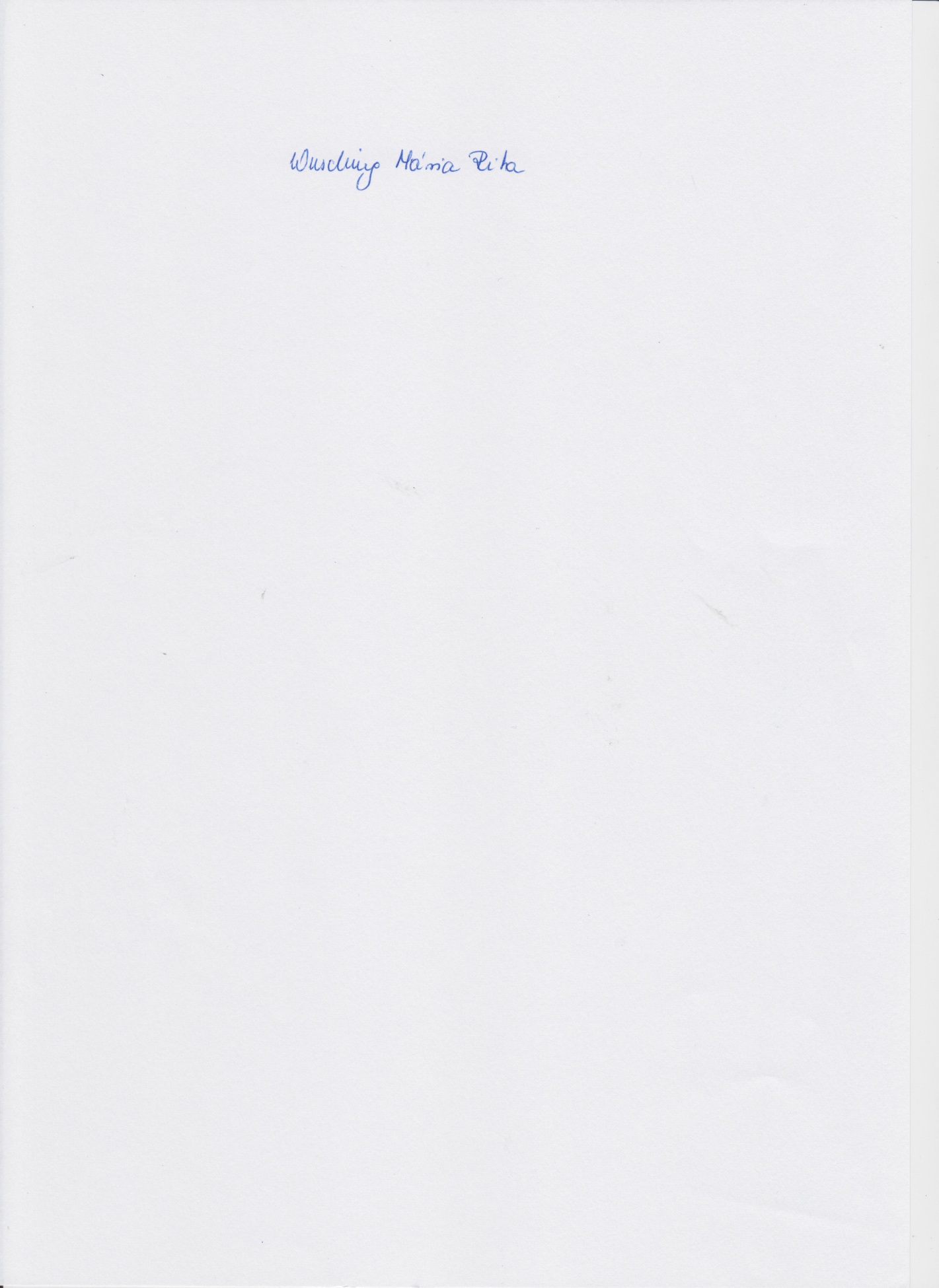 Wusching Mária RitaintézményvezetőINTÉZMÉNYI ALAPADATOKBevezetésA tankerületi központ a nemzeti köznevelésről szóló törvény végrehajtásáról rendelkező 229/2012. (VIII. 28.) Korm. rendelet 21. §, illetve 55. § alapján, a Köznevelési Információs Rendszerből (továbbiakban: KIR) származó adatok elemzésével 2020-ban elkészítette az esélyegyenlőségi intézkedési tervét (Tankerületi Központ Esélyegyenlőségi Intézkedési Terve, továbbiakban: TEIT). Ez a dokumentum vizsgálja a tankerületi központ feladatellátási területén működő általános iskolák jellemző adatait egyrészt az oktatási szegregációval való veszélyeztetettség szempontjából, másrészt vizsgálja az iskolák továbbtanulási, hiányzási, lemorzsolódási illetve kompetenciamérési mutatóit (továbbiakban: eredményességi mutatók) és ennek alapján beavatkozást igénylő feladatokat határozott meg az intézmények számára.Azon tankerületi fenntartású intézmények esetében, ahol a TEIT adattábla alapján az intézmény bármelyik általános iskolai feladatellátási helye kedvezőtlen továbbtanulási, lemorzsolódási, hiányzási mutatókkal vagy kedvezőtlen kompetenciamérési eredményekkel érintett, a TEIT három tanévre vonatkozó Intézményfejlesztési és intézkedési terv készítését írja elő. E terv összeállítása az érintett intézmény feladata. Az intézmény számára a tankerületi központ a Helyzetértékelés című dokumentumban foglalta össze a TEIT-ből az adott intézményre vonatkozó legfontosabb adatokat, információkat, illetve a tankerületi központ által az adott intézmény vonatkozásában megfogalmazott kihívásokat, célokat, elvárásokat, feladatokat.A tankerületi központ az Oktatási Hivataltól a TEIT elkészítéséhez biztosított adattábla alapján közölte az intézményre vonatkozó adatokat. A Helyzetértékeléshez használt adatok forrása a KIR, illetve annak alrendszerei:az Országos Statisztikai Adatfelvételi Program (OSAP) keretében a köznevelési intézményektől begyűjtött adatokat tartalmazó adatbázis (KIR STAT);a tanulóiteljesítmény-mérések lebonyolításához szükséges adatokat, a tanulók teljesítményével kapcsolatos mérési eredményeket tartalmazó adatbázis (Országos Kompetenciamérés, KIR OKM);a lemorzsolódással veszélyeztetett tanulók pedagógiai támogatásához kapcsolódó korai jelző- és pedagógiai támogató rendszer (KIR ESL).Kedvezőtlen továbbtanulási mutatókkal érintett feladatellátási hely: 		nemKedvezőtlen lemorzsolódási mutatókkal érintett feladatellátási hely: 		nemKedvezőtlen hiányzási mutatókkal érintett feladatellátási hely: 			nemKedvezőtlen kompetenciamérési eredményekkel érintett feladatellátási hely: 	nemHelyzetértékelés elemzéseA helyzetértékelés az utolsó három (2018-2019, 2019-2020, 2020-2021) tanév adott területhez kapcsolódó intézményi adatok alapján készült. Az ehhez kapcsolódó elemzés feltárja, hogy a mutatott kedvezőtlen helyzet milyen mértékben volt jellemző a vizsgált tanévben, illetve hogyan változott a tanévek során.Az intézmény továbbtanulási mutatóiA továbbtanulási mutatók szöveges elemzéseA táblázat a nyolcadik osztályos továbbtanulás kimeneteit mutatja. Az intézmény sajnos – a közeli (6 km) felekezeti fenntartású gimnázium vonzásaként, az ott kínált 6 és 8 osztályos gimnáziumi képzés miatt – már korábbi évfolyamokon veszíti el a jó képességű, gimnáziumi továbbtanulásra alkalmas tanulóit. Az intézmény lemorzsolódási mutatóiA lemorzsolódási mutatók szöveges elemzéseAz intézmény lemorzsolódási mutatói az elemzett tanévek tekintetében javultak. Történt pedagógus-váltás is (nyugdíjazás), mely egyben értékrend váltást is jelentett. A jelenleg felső tagozaton tanító kollégák nyitottabbak az egyéni bánásmód elvének betartására, nem az évfolyamismétlésben látják a hiányos ismeretek pótlásának lehetőségét (felzárkóztatás, egyéni módszerek, tanuló önmagához mért fejlődése).Az intézmény hiányzási mutatóiA hiányzási mutatók szöveges elemzéseAz adatokból semmilyen általánosítás nem szűrhető le. Teljesen egyedi eset, hogy van-e az intézményben erre hajlamos tanuló – természetesen elhanyagoló szülői háttérrel – vagy nincs ilyen tanuló. Ezek a tanulók többnyire váltogatják az iskolákat, így elkerülhetővé válik a hatósági eljárás. Olyan esettel is találkozhatunk, ahol lakóingatlan cserével még a megye is megváltozik (Tolna-Baranya határán), mert ekkor a megváltozó illetékes gyermekjóléti szervezetnek sincs rálátása a tanulóra. Sajnos ezekben az esetekben mindenkor partner a szülő is.Az intézmény kompetenciamérési mutatóiKompetenciamérés mutatói: 2017. évKompetenciamérés mutatói: 2018. évKompetenciamérés mutatói: 2019. évKompetenciamérési mutatók szöveges elemzéseAz adatsorokból az látszik, hogy a nagymányoki eredmények a 6. évfolyamon az országos átlagokkal teljesen összhangban vannak (minimális eltérés pozitív vagy negatív irányban). A 8. évfolyamon, mindkét területen, de elsősorban matematika területén gyengébbek az eredmények a vártnál (ami szinte minden tanévre jellemző).Az eltérés oka:A nagymányoki tanulók teljesítményszintjei között elég nagy a szórás. Az 1-es szinten teljesítők épp úgy jelen vannak, mint a kimagasló szinten teljesítők. A 6. évfolyam elvégzése után azonban 4-5 tanuló a közeli 6-osztályos gimnáziumba felvételizik, és felvételük a gimnáziumi osztályba minden esetben sikeres. Ez a gimnáziumi osztály emelt szinten oktat német és matematika tantárgyakon (felvételt 15-15 fő nyer, mely tanulók között mindig jelen vannak a nagymányokiak.)Teljesen evidens, hogy a matematikából kimagaslóan, ill. jól teljesítő tanulókat veszítjük el. A jól teljesítő, távozó tanulók létszáma az osztály csaknem egynegyedét teszi ki, így a mérési eredmények jócskán elmaradnak az előző 6. évfolyamban mért eredményektől. Az a tény sem elhanyagolandó, hogy minden 6. osztály végére azt az osztályszintű húzóerőt veszítjük el, akik az órai munkában aktivitás, nyitottság, kreativitás tekintetében az összes többi tanulót lelkesen magukkal ragadták megalapozva ezzel a tanórák sikerét, a tananyag beépülését.Az intézmény eredményességi mutatóinak idősoros alakulása. Összefoglaló Az eredményességi mutatók összefoglaló elemzéseA vizsgált táblázati adatok alapján az alábbi megállapítások tehetők:A továbbtanulási mutatók területén nem szükséges beavatkozás, hiszen valamennyi tanulónk továbbtanul valamilyen középfokú oktatási intézményben, továbbá a tanulók több mint 75%-a választ érettségit adó középiskolát. A középiskolák visszajelzése alapján megállják a helyüket, nem jellemző rájuk a középiskola elhagyása.A lemorzsolódási mutatók területén a vizsgált időszakban kissé magasabbak voltak a számok, de jelenleg (nevelőtestület szemléletváltása, idősebb kollégák távozása) teljesen megnyugtató eredmények jellemzik az intézményt. Az elmúlt három évben nem volt évfolyam ismétléses tanulónk, a legszélsőségesebb eset is csupán 1-1 pótvizsgás tanulót jelent, aki a pótvizsgán megfelelt a követelményeknek.A hiányzási mutatók szintén pozitív irányban változtak. A vizsgált időszakban 1-1 tanulóra volt jellemző a sorozatos hiányzás, de az ő távozásukkal már nem jellemző az igazolatlan távollét (a tavalyi tanévben egyáltalán nem volt ilyen esetünk).A kompetenciamérési mutatók a 8. évfolyam tekintetében az országos és tankerületi adatok alatt vannak. Ennek a területnek a fejlesztése szükséges. Mióta kompetenciamérés létezik, mindig is jellemző volt iskolánk tekintetében ez a fajta lemaradás. Több intézkedési terv, és több következetesen végrehajtott szakmai fejlesztés mutatható fel az elmúlt másfél évtizedben. Sajnos a 6 osztályos gimnázium vonzereje, minden évben felborítja 7. és 8. osztályban az egészséges képességeloszlást. Intézményfejlesztési tervünkben nem arra törekszünk, hogy az átlagérték elérje a tankerületi szintet, hanem azt tekintjük fontosnak, hogy mindenki elérje legalább a minimum szint határát.Intézményi helyzetelemzés2.1. Az intézmény beiskolázási körzetének jellemzése (szöveges jellemzés)Ha röviden jellemezzük az intézmény múltját, akkor látnunk kell, hogy a környező településekhez képest mindig is előnyt jelentett az intézmény hatékony működése az itt élő emberek számára (lánynevelő intézet, kolostori iskola, elemi és népiskola, a vájáriskola, körzetesített iskola, ÁMK, állami fenntartású intézmény) és a napjainkban is kiemelkedő lehetőségeket nyújt a német nemzetiségi oktatás, valamint az alapfokú művészeti nevelés.Az iskolán kívüli közösségépítő és közösségerősítő lehetőségek (szakkörök, projektek), a civil szervezetekkel történő együttműködés (rendezvények, ünnepek), a gazdálkodó szervekkel, vállalkozásokkal kiépített jó kapcsolatok (pályaorientációs nap, versenyek és rendezvények támogatása) mind-mind alapját képezik egy kisváros életében az összetartásnak és a fejlődésnek. 	A Nagymányoki II. Rákóczi Ferenc Általános Iskola és Alapfokú Művészeti Iskola a Tamási Tankerületi Központ fenntartásában működik. Az intézmény székhelye: 7355 Nagymányok, Táncsics Mihály utca 2. OM azonosítója: 036307.A korábbi, önkormányzati fenntartású időszakban Nagymányok iskolafenntartói, társulási megállapodást kötöttek Váralja és Kismányok községekkel, mely szerint a települések alapfokú oktatását a nagymányoki intézmény látja el. Bejáró tanulóink továbbra is elsősorban ezekről a településekről érkeznek. Az iskola ezen kívül más településekről érkező tanulókat is fogad (Máza, Izmény, Györe, Kárász). 	Iskolánkban 8 tanulócsoport és 5 napközis csoport működik. Az iskolai nevelésben nagy jelentősége van a német nemzetiségi hagyományőrzésnek, mivel a lakosság jelentős hányada (40%) német nemzetiségi származású. 	A hátrányos helyzetű és a halmozottan hátrányos helyzetű gyermekekre az intézményben kiemelt figyelmet fordítunk. A fokozott odafigyelést igénylő munka pontos, hatékony elvégzése érdekében az iskola nevelőtestülete folyamatosan együttműködik a gyermek- és családsegítő központtal, a kormányhivatal szerveivel, a rendőrség ifjúságvédelmi felelősével. Ez annál inkább is indokolt, mert a hátrányos helyzetű gyermekek száma évről-évre jelentősen növekszik. 	A német nemzetiségi nyelvoktatás heti 5 német nyelv, valamint heti 1 nemzetiségi népismeret oktatásával valósul meg. A negyedik évfolyamtól kezdődően heti 2 tanórában valósul meg a második idegen nyelv, az angol nyelv oktatása. Hatodik évfolyamtól kezdődően heti egy órás számítástechnika-oktatást folyik. 	A sajátos nevelési igényű tanulók (15%), valamint a beilleszkedési – tanulási - magatartási nehézségekkel küzdő tanulók (10%) együttnevelésben részesülnek. Az ő nevelésük, oktatásuk a többi gyermekkel azonos alapelvek alapján történik speciális adottságaik, helyzetük figyelembe vételével. Az egyéni megsegítést gyógypedagógus, gyógy-testnevelő és logopédus végzi a szakszolgálat kiküldött munkatársai révén. Intézményünk 3 saját fejlesztőpedagógussal is rendelkezik. A matematika és a magyar órák mellet heti egy alkalommal - képességek szerinti igényeket kielégítve - fejlesztőórában többletsegítséget kapnak a gyerekek. Ilyen formában tehetséggondozásra, egyéni képességfejlesztésre is van lehetőség. 2.2. Tanulói adatok2.2.3. Várható tanulói létszám2.3. Partneri kapcsolatok elemzése (szöveges jellemzés)Az intézmény belső partnerei A tanulók közösségét érintő kapcsolattartási formák A tanulókat az intézményvezető, a diákönkormányzat felelős vezetője és az osztályfőnökök tájékoztatják. A tanulók kérdéseiket, véleményüket, javaslataikat szóban vagy írásban egyénileg, illetve választott képviselőik, tisztségviselőik útján közölhetik az iskola igazgatóságával, a nevelőkkel, a nevelőtestülettel. A tanuló közvetlenül fordulhat osztályfőnökéhez, szaktanárához, az iskola vezetőségéhez. Iskolánkban működik diákönkormányzat. A tanuló a diákönkormányzaton keresztül is érvényesítheti érdekeit. Információk szóbeli formában: osztályfőnökökön keresztül, DÖK osztályképviselőin keresztül, rövid iskolai - teljes létszámú -, vagy részösszejövetel során.Írásos formában: faliújságokon, osztály-facebook oldalon, iskola honlapján, iskolai facebook csoporton, elektronikus napló (Kréta) felületénA szülők közösségét érintő együttműködési formák A tanulót és a tanuló szüleit a tanuló fejlődéséről, egyéni haladásáról a szaktanárok folyamatosan (szóban, illetve az elektronikus napló és a tájékoztató füzeten keresztül írásban) tájékoztatják. A szülőket az iskola egészének életéről, az iskolai munkatervről, az aktuális feladatokról az iskola igazgatója és az osztályfőnökök tájékoztatják. Az iskola igazgatója legalább félévente egyszer a szülői munkaközösség választmányi ülésén vagy az iskolai szintű szülői értekezleten ad tájékoztatást. Az osztályfőnökök folyamatosan az osztályok szülői értekezletein, az elektronikus felületeken (honlap, napló, facebook csoport). Az együttműködésére az alábbi fórumok szolgálnak: családlátogatás, szülői értekezlet, fogadó óra, nyílt tanítási nap, esetmegbeszélés.Az intézmény külső partnerei Kapcsolattartás a pedagógiai szakszolgálatokkal, a pedagógiai szakmai szolgáltatókkal Az intézmény kapcsolatot tart a Tolna Megyei Pedagógiai Szakszolgálat Bonyhádi Tagintézményével, a Tolna Megyei Pedagógiai Szakszolgálat Megyei Szakértői Bizottságával. A pedagógiai szakszolgálattal való kapcsolattartásért és a pedagógiai szakmai szolgáltatások igénybevételéért az intézményvezető felelős. Munkája során segíti, hogy a szülők szükség esetén felvegyék a kapcsolatot a szakértői bizottsággal, igénybe vegyék a nevelési tanácsadás szolgáltatásait, illetve segítséget kérjenek a kiemelten tehetséges tanulók további fejlesztéséhez. Megszervezi továbbá a pedagógiai szakmai szolgáltatások igénybevételét a pedagógus továbbképzés, a pedagógiai értékelés, a tanügy-igazgatási szolgáltatások szükség szerinti igénybevételét, illetve a tanulmányi-, sport- és tehetséggondozó versenyeken való részvételt. Kapcsolattartás a gyermekjóléti szolgálattal A Bonyhádi Gondozási Központ Család-és Gyermekjóléti Szolgálatával a kapcsolatot az intézményvezető tartja. Feladata, hogy megelőzze a tanulók veszélyeztetettségét, veszélyeztetés esetén eljárást kezdeményezzen. Feladata az osztályfőnökök jelzéseit követően a tanulói hiányzások jogszabályban rögzített mértéke után a gyermekjóléti szolgálatokkal való kapcsolat felvétele. Részt vesz továbbá a gyermekjóléti szolgálat által szervezett esetmegbeszéléseken. Szervezi a kapcsolatfelvételt a rászoruló tanulók (szüleik) és a gyermekjóléti szolgálatok között. Kapcsolattartás az iskola-egészségügyi ellátást biztosító egészségügyi szolgáltatóvalAz egészségügyi ellátást biztosító szolgáltatókkal való kapcsolat célja a nemzeti köznevelési törvényben előírt, évenként esedékes szűrővizsgálat lebonyolítása. A szolgáltatókkal a szűrővizsgálatok szervezéséhez és lebonyolításához szükséges kölcsönös kapcsolatért az intézményvezető felelős.2.4. Humánerőforrás és szervezeti struktúra elemzése (szöveges elemzés)A nevelői közösség egységes, a kollégák tapasztaltak, alkalmasak a pedagógiai programban és a helyi tantervben meghatározottak teljesítésére. Nyitottak az innovációra, a folyamatos pályázati megvalósításra. Rugalmasan alkalmazkodnak az utóbbi időszak gyorsan változó kihívásaira, becsületesen helytálltak. A szakos ellátottság megfelelő iskolánkban. Az általános iskolában dolgozó 14 nevelő közül 4-en egy diplomával, 7-en két diplomával, 4-en pedig három, ill. négy diplomával rendelkeznek. Ez nagy előnyt jelent a tantárgyfelosztáskor, hiszen évfolyamonként egy osztály esetén sincs gond a végzettségeknek megfelelő ellátásban. Ugyanakkor kényes területnek számít az informatika tantárgy oktatásának megoldatlansága. Jelenleg óraadói formában oldjuk meg. További gondot okozott a biológia és földrajz tantárgyak oktatása (nyugdíjba vonuló kollégánk kapcsán), ezt a területet jelenleg óraadói megbízással tudjuk megnyugtatóan megoldani. Hangsúlyt fektetünk arra, hogy elsősorban az alsó tagozatos gyermekek esetében a személyi állandóságot biztosítsuk, nem váltogathatják folyamatosan egymást az ott dolgozó nevelők.  Pedagógus ellátottság – Általános Iskola:Tanító: 8 fő	ebből 3 fő nemzetiségi tanítóTanár: 6 fő	ebből 2 fő német nemzetiségi nyelvszakos, 1 fő német-történelem szakos	A szakos ellátottság megfelelő a zeneiskolában is. A zeneelméleti oktatást, a fafúvós tanszakot és a rézfúvós tanszakot saját kollégáink látják el. A billentyűs tanszak ellátására volt (jelenleg nyugdíjas) kollégánk óraadói megbízatása jelent megoldást.Pedagógus ellátottság - AMI:      Az analízis egyik fontos megállapítása, hogy mind az iskolavezetés, mind a nevelőtestület elkötelezett az intézmény pedagógiai programjában megfogalmazottak iránt. Mivel ennek kidolgozásában a nevelőtestületből többen is részt vettek, ez így helyes. Beiskolázási elkötelezettsége nincs intézményünknek, és a kollégák a törvényben megfogalmazott továbbképzési kötelezettségüknek is eleget tettek. A pedagógus életpályamodell szempontjából minden kolléga részt vett minősítésen, aki szakmai gyakorlati évei alapján ezt megtehette. A jövőre nézve fontos feladat, hogy nevelőtestület továbbra is elkötelezett legyen, az újonnan bevezetett módszertani megújulások fenntartására.Technikai dolgozók A technikai személyzet létszámát és munkáját illetően megfelelő. Nem lehet okunk panaszra: 1 fő iskolatitkár, 1 fő pedagógiai asszisztens, 3 fő takarító, 1 fő gondnok. 2.5. Pedagógiai gyakorlat, alkalmazott módszerek elemzése (szöveges elemzés)A nevelőtestület által összeállított módszertani tematika a méréseredmények stabilizálása érdekében1-2. évfolyamon: alapozás, feladatok megértése,kérdésre figyelés, megfelelő válasz adásafigyelem, figyelemkoncentrációgondolkodás-gondolkodtatás, térlátás3-4. évfolyamon bármely tantárgy esetén:készségek, képességek fejlesztése+ tudásanyag+ gondolkodás, gondolkodtatás!!!kitartás, monotóniatűrés fokozatos emelésetaneszköz, feladatlap feladatának, kérdésének megértése – alaposság, odafigyelés1. olvassa el2. értse meg3. mondja el, mit kell tennikeresse a logikus választ, a JÓ választELLENŐRIZZEN!!!4-5. évfolyamonfeladatlapok, online gyakorlatok, feladatok megoldásane kapkodjon! értse meg, mi a feladat!keresse a szövegben, ábrán a megfelelő választ, ehhez többször is nézze át, ellenőrizze5- 8. évfolyamonannak tudatosítása, hogy mi az a kompetenciamérés, miért és hogy kell/kellene jól megoldani„Látod, ez egy olyan feladat…”rendszeres gyakorlás, tréningtantárgyanként ábrák, grafikonok, szövegrészek megértésekérdés, feladat megértése,kérdésekre válasz kereséseellenőrzésha szükséges, javítás2.6. Méltányos oktatásszervezés gyakorlata (szöveges elemzés)Sajátos nevelési igényű tanulók inkluzív nevelése: A sajátos nevelési igényű tanulókat (tanulásban akadályozott, beszédfogyatékos, hallássérült, testi fogyatékos és a pszichés fejlődés zavara miatt a nevelési és tanulási folyamatban tartósan és súlyosan akadályozott tanulók) a Szakértői és Rehabilitációs Bizottság szakvéleménye alapján egyéni fejlesztési terv alapján neveljük. Számukra a rehabilitációs foglalkozásokat intézményen belül igyekszünk biztosítani. Ehhez a személyi és tárgyi feltételeket megteremtettük, s azokat folyamatosan fejlesztjük. Értékelések egyéni teljesítményükhöz képest történik. Fontos számukra a differenciált tanulásszervezés, hatékony a projekt-módszer, szükséges a fejlesztő értékelés.Beilleszkedési, tanulási, magatartási nehézséggel küzdő tanulók inkluzív nevelése: Azon tanulók számára, akik beilleszkedési- és magatartászavarral küzdenek, külön program keretében kompenzáló, korrekciós lehetőségeket biztosítunk. A magatartászavaros és nehezen nevelhető gyerekek az érzelmi-akarati sérültek közé tartoznak, akiknél az érzelmi, akarati élet zavart szenved. Fontos számukra a differenciált tanulásszervezés, hatékony a projekt-módszer, szükséges a fejlesztő értékelés.A kompetencia alapú oktatás Differenciált tanulásszervezés Kooperatív technikák alkalmazása Projekt-módszer elterjesztése Tevékenységközpontú pedagógiák Individuális tanulás előtérbe helyezése. Az alapozó időszak elnyújtása. Fejlesztő értékelés bevezetése Inkluzivitás (befogadó iskola, esélyegyenlőség) A tapasztalatszerzés lehetőségeinek kitágítása IKT eszközhasználattal A tehetség, a képesség kibontakoztatását segítő tevékenység Tanórán Osztályon belüli differenciálás. A választható tanórán tanulható tantárgyak tanulása, képességek szerinti csoportok létrehozása, valamint tehetséggondozó órák biztosítása (felkészülhetnek a tanulmányi versenyekre, gimnáziumi felvételi vizsgákra. Szabadidőben Ggazdag szakkörválaszték, iskolai, városi, megyei, regionális és levelezős versenyek (fontos személyiségfejlesztő hatásuk van: egészséges versenyszellem, önértékelés, sportszerűség, kudarctűrés), a könyvtár-teleház eszközeinek egyéni vagy csoportos használata, a továbbtanulás segítése – felvételi előkészítő-, kapcsolat a középiskolákkal. Hátrányos és halmozottan hátrányos helyzetű tanulók segítésea tanuló hiányos előképzettségének pótlásaórarend szervezés a bejáró tanulók igényeinek figyelembe vételévela hátrányos helyzetű tanulók tanórai aktivizálása: fokozott dicséret, buzdítás, jutalmazása tanulók önbizalmának fokozásaa pedagógusok továbbképzésenapközis ellátás biztosításaa törvényi előírások szerinti étkezési- és tankönyv támogatásnevelői felügyelettartós tankönyvek kölcsönzéseszülők tájékoztatása az igénybe vehető támogatási és segélyezési lehetőségekről.rendszeres egészségügyi szűrővizsgálatok biztosítása (védőnő, gyermekorvos, fogorvos)A lemorzsolódással veszélyeztetett tanulókkal kapcsolatos pedagógiai tevékenység képességek szerinti csoportbontás (a felső tagozaton matematika és magyar tárgyakból a szaktanárok javaslata alapján, a csoportba tartozás nem lehet végleges)differenciált tanórai foglalkoztatás (egyénre szabott feladatok, cél: a hiányzó minimális ismeretek, képességek fejlesztése)korrepetálás (egyéni vagy kis csoportos, szervezett felzárkóztató program, a szaktanár javasolja a foglalkozáson való részvételt)fejlesztő pedagógiai foglalkozások, eredményes tanuláshoz szükséges részképességek fejlesztésérenapközis foglalkozás, tanulószobai ellátás. A családi körülmények miatt otthon nincs biztosítva az étkezés és a tanulás lehetősége. A tanulók szervezetten, nevelői segítséggel tanulják meg a másnapi leckét, felkészülésüket rendszeresen ellenőrzik és értékelik. Fontos a napközis foglalkozás barátságos légköre. egyéni fejlesztései program kidolgozásakülső szakmai segítség igénybevétele (szakszolgálat)folyamatos kapcsolattartás a szülőkkela megfelelő színvonalú pedagógiai munka biztosítása, ellenőrzéseA méltányossági oktatáshoz kapcsolódó feladatokat valamennyi pedagógus végzi. A gyermek személyre szabott fejlesztését az osztályfőnök hangolja össze. A tevékenységeket a munkaközösség vezető és az intézményvezető a tanórai és tanórán kívüli foglalkozások, a tanulói teljesítmények alapján folyamatosan ellenőrzi, nyomon követi a lemorzsolódásban veszélyeztetett tanulók eredményeit.2.7. A helyzetelemzésből adódó SWOT analízis Adatok által jelzett kedvezőtlen helyzet(ek) okainak feltárásaIntézményünk kompetenciamérési eredményei a 6. évfolyamon az országos átlagokkal teljesen összhangban vannak (minimális eltérés pozitív vagy negatív irányban). A 8. évfolyamon, mindkét területen, de elsősorban matematika területén gyengébbek az eredmények a vártnál (ami szinte minden tanévre jellemző).Mi okozza az eltérést?A nagymányoki tanulók teljesítményszintjei között elég nagy a szórás. Az 1-es szinten teljesítők épp úgy jelen vannak, mint a kimagasló szinten teljesítők. A 6. évfolyam elvégzése után azonban 4-5 tanuló a közeli 6-osztályos gimnáziumba felvételizik, szinte minden esetben sikeresen. Ez a gimnáziumi osztály emelt szinten oktat német és matematika tantárgyakon, így szinte biztos, hogy a matematikából jól teljesítő tanulókat veszítjük el. A jól teljesítő, távozó tanulók létszáma az osztály csaknem egynegyedét teszi ki, így a mérési eredmények jócskán elmaradnak az előző 6. évfolyamban mért eredményektől. Intézményfejlesztési célokEredményes országos kompetenciamérés. 4.4. A jogszabályban meghatározott minimumszint teljesítése, az eredmények megtartása, javítása 4.4.4.1. Továbbtanulási mutatók javítása érdekében kitűzött célok4.1.1. Partnerkapcsolatainkat érintő céljaink bemutatása4.1. Továbbtanulási mutatók javítása érdekében kitűzött célok4.1.2. A belső erőforrásrendszert és szervezeti struktúrát érintő céljaink bemutatása4.1. Továbbtanulási mutatók javítása érdekében kitűzött célok4.1.3 A módszertant érintő céljaink bemutatása4.1. Továbbtanulási mutatók javítása érdekében kitűzött célok4.1.4. A méltányos oktatásszervezést érintő céljaink bemutatása4.2. Hiányzási mutatók javítása érdekében kitűzött célok4.2.1. Partnerkapcsolatainkat érintő céljaink bemutatása4.2. Hiányzási mutatók javítása érdekében kitűzött célok4.2.2. A belső erőforrásrendszert és szervezeti struktúrát érintő céljaink bemutatása4.2. Hiányzási mutatók javítása érdekében kitűzött célok4.2.3 A módszertant érintő céljaink bemutatása4.2. Hiányzási mutatók javítása érdekében kitűzött célok4.2.4. A méltányos oktatásszervezést érintő céljaink bemutatása4.3. Lemorzsolódási mutatók javítása érdekében kitűzött célok4.3.1. Partnerkapcsolatainkat érintő céljaink bemutatása4.3. Lemorzsolódási mutatók javítása érdekében kitűzött célok4.3.2. A belső erőforrásrendszert és szervezeti struktúrát érintő céljaink bemutatása4.3. Lemorzsolódási mutatók javítása érdekében kitűzött célok4.3.3 A módszertant érintő céljaink bemutatása4.3. Lemorzsolódási mutatók javítása érdekében kitűzött célok4.3.4. A méltányos oktatásszervezést érintő céljaink bemutatása4.4. Kompetenciamérési mutatók javítása érdekében kitűzött célok4.4.1. Partnerkapcsolatainkat érintő céljaink bemutatása4.4.2. A belső erőforrásrendszert és szervezeti struktúrát érintő céljaink bemutatása4.4.3 A módszertant érintő céljaink bemutatása4.4.4. A méltányos oktatásszervezést érintő céljaink bemutatásaOM azonosító 036307Feladatellátási hely sorszáma 001Feladatellátási hely neveNagymányoki II. Rákóczi Ferenc Általános Iskola és Alapfokú Művészeti IskolaNagymányoki II. Rákóczi Ferenc Általános Iskola és Alapfokú Művészeti IskolaNagymányoki II. Rákóczi Ferenc Általános Iskola és Alapfokú Művészeti IskolaFeladatellátási hely címe7355 Nagymányok, Táncsics utca 2.7355 Nagymányok, Táncsics utca 2.7355 Nagymányok, Táncsics utca 2.Intézményvezető (tagintézményvezető) neveWusching Mária RitaWusching Mária RitaWusching Mária RitaFEH azonosítóFEH neveGimnáziumban továbbtanulók aránya (%)Gimnáziumban továbbtanulók aránya (%)Gimnáziumban továbbtanulók aránya (%)Szakgimnáziumban továbbtanulók aránya (%)Szakgimnáziumban továbbtanulók aránya (%)Szakgimnáziumban továbbtanulók aránya (%)Szakközépiskolában továbbtanulók aránya (%)Szakközépiskolában továbbtanulók aránya (%)Szakközépiskolában továbbtanulók aránya (%)Tovább nem tanulók aránya (%)Tovább nem tanulók aránya (%)Tovább nem tanulók aránya (%)FEH azonosítóFEH neve2018/20192019/20202020/20212018/20192019/20202020/20212018/20192019/20202020/20212018/20192019/20202020/20211036307001Ált. isk.182897065911270000FEH azonosítóFEH neveÉvismétlők aránya (%)Évismétlők aránya (%)Évismétlők aránya (%)Lemorzsolódással veszélyeztetett tanulók aránya (%, FEH, 5-8. évfolyam)Lemorzsolódással veszélyeztetett tanulók aránya (%, FEH, 5-8. évfolyam)Lemorzsolódással veszélyeztetett tanulók aránya (%, FEH, 5-8. évfolyam)Lemorzsolódással veszélyeztetett tanulók aránya (%, megye(járás), 5-8. évfolyam)Lemorzsolódással veszélyeztetett tanulók aránya (%, megye(járás), 5-8. évfolyam)Lemorzsolódással veszélyeztetett tanulók aránya (%, megye(járás), 5-8. évfolyam)FEH azonosítóFEH neve2018/20192019/20202020/20212018/20192019/20202020/20212018/20192019/20202020/2021Megyei adatok11,4510,1110,031036307001Ált. isk.0006627.37.07,6FEH azonosítóFEH neve10-29 órát igazolatlanul hiányzó tanulók aránya (%, FEH)10-29 órát igazolatlanul hiányzó tanulók aránya (%, FEH)10-29 órát igazolatlanul hiányzó tanulók aránya (%, FEH)30-49 órát igazolatlanul hiányzó tanulók aránya (%, FEH)30-49 órát igazolatlanul hiányzó tanulók aránya (%, FEH)30-49 órát igazolatlanul hiányzó tanulók aránya (%, FEH)50+ órát igazolatlanul hiányzó tanulók aránya (%, FEH)50+ órát igazolatlanul hiányzó tanulók aránya (%, FEH)50+ órát igazolatlanul hiányzó tanulók aránya (%, FEH)250+ órát igazoltan vagy igazolatlanul hiányzó tanulók aránya (%, FEH)250+ órát igazoltan vagy igazolatlanul hiányzó tanulók aránya (%, FEH)250+ órát igazoltan vagy igazolatlanul hiányzó tanulók aránya (%, FEH)FEH azonosítóFEH neve2018/20192019/20202020/20212018/20192019/20202020/20212018/20192019/20202020/20212018/20192019/20202020/20211036307001Ált. isk.1,401,60,7000,7000,700FEH neveKépességpontok átlageredménye (pont, 6. évfolyam, tankerület, matematika kompetencia terület)Képességpontok átlageredménye (pont, 6. évfolyam FEH, matematika kompetencia terület)Képességpontok átlageredménye (pont, 8. évfolyam, tankerület, matematika kompetencia terület)Képességpontok átlageredménye (pont, 8. évfolyam FEH, matematika kompetencia terület)Minimumszintet el nem érő tanulók aránya (%, 6. évfolyam, matematika kompetencia terület)Minimumszintet el nem érő tanulók aránya (%, 8. évfolyam, matematika kompetencia terület)Képességpontok átlageredményének alsó határa (pont, 6. évfolyam, FEH, matematika kompetencia terület)Képességpontok átlageredményének felső határa (pont, 6. évfolyam, FEH, matematika kompetencia terület)Képességpontok átlageredményének alsó határa (pont, 6. évfolyam, tankerület, matematika kompetencia terület)Képességpontok átlageredményének felső határa (pont, 6. évfolyam, tankerület, matematika kompetencia terület)Képességpontok átlageredményének alsó határa (pont, 8. évfolyam, FEH, matematika kompetencia terület)Képességpontok átlageredményének felső határa (pont, 8. évfolyam, FEH, matematika kompetencia terület)Képességpontok átlageredményének alsó határa (pont, 8. évfolyam, tankerület, matematika kompetencia terület)Képességpontok átlageredményének felső határa (pont, 8. évfolyam, tankerület, matematika kompetencia terület)1036307001matematika149715671612157415,825,014571674149614981462165316111613FEH neveKépességpontok átlageredménye (pont, 6. évfolyam, tankerület, szövegértés kompetencia terület)Képességpontok átlageredménye (pont, 6. évfolyam FEH, szövegértés kompetencia terület)Képességpontok átlageredménye (pont, 8. évfolyam, tankerület, szövegértés kompetencia terület)Képességpontok átlageredménye (pont, 8. évfolyam FEH, szövegértés kompetencia terület)Minimumszintet el nem érő tanulók aránya (%, 6. évfolyam, szövegértés kompetencia terület)Minimumszintet el nem érő tanulók aránya (%, 8. évfolyam, szövegértés kompetencia terület)Képességpontok átlageredményének alsó határa (pont, 6. évfolyam, FEH, szövegértés kompetencia terület)Képességpontok átlageredményének felső határa (pont, 6. évfolyam, FEH, szövegértés kompetencia terület)Képességpontok átlageredményének alsó határa (pont, 6. évfolyam, tankerület, szövegértés kompetencia terület)Képességpontok átlageredményének felső határa (pont, 6. évfolyam, tankerület, szövegértés kompetencia terület)Képességpontok átlageredményének alsó határa (pont, 8. évfolyam, FEH, szövegértés kompetencia terület)Képességpontok átlageredményének felső határa (pont, 8. évfolyam, FEH, szövegértés kompetencia terület)Képességpontok átlageredményének alsó határa (pont, 8. évfolyam, tankerület, szövegértés kompetencia terület)Képességpontok átlageredményének felső határa (pont, 8. évfolyam, tankerület, szövegértés kompetencia terület)1036307001szövegértés15031534157115275,325,014271640150215051418161715701572FEH neveKépességpontok átlageredménye (pont, 6. évfolyam, tankerület, matematika kompetencia terület)Képességpontok átlageredménye (pont, 6. évfolyam FEH, matematika kompetencia terület)Képességpontok átlageredménye (pont, 8. évfolyam, tankerület, matematika kompetencia terület)Képességpontok átlageredménye (pont, 8. évfolyam FEH, matematika kompetencia terület)Minimumszintet el nem érő tanulók aránya (%, 6. évfolyam, matematika kompetencia terület)Minimumszintet el nem érő tanulók aránya (%, 8. évfolyam, matematika kompetencia terület)Képességpontok átlageredményének alsó határa (pont, 6. évfolyam, FEH, matematika kompetencia terület)Képességpontok átlageredményének felső határa (pont, 6. évfolyam, FEH, matematika kompetencia terület)Képességpontok átlageredményének alsó határa (pont, 6. évfolyam, tankerület, matematika kompetencia terület)Képességpontok átlageredményének felső határa (pont, 6. évfolyam, tankerület, matematika kompetencia terület)Képességpontok átlageredményének alsó határa (pont, 8. évfolyam, FEH, matematika kompetencia terület)Képességpontok átlageredményének felső határa (pont, 8. évfolyam, FEH, matematika kompetencia terület)Képességpontok átlageredményének alsó határa (pont, 8. évfolyam, tankerület, matematika kompetencia terület)Képességpontok átlageredményének felső határa (pont, 8. évfolyam, tankerület, matematika kompetencia terület)1036307001matematika149914981614144716,746,714071578148914991406150116131616FEH neveKépességpontok átlageredménye (pont, 6. évfolyam, tankerület, szövegértés kompetencia terület)Képességpontok átlageredménye (pont, 6. évfolyam FEH, szövegértés kompetencia terület)Képességpontok átlageredménye (pont, 8. évfolyam, tankerület, szövegértés kompetencia terület)Képességpontok átlageredménye (pont, 8. évfolyam FEH, szövegértés kompetencia terület)Minimumszintet el nem érő tanulók aránya (%, 6. évfolyam, szövegértés kompetencia terület)Minimumszintet el nem érő tanulók aránya (%, 8. évfolyam, szövegértés kompetencia terület)Képességpontok átlageredményének alsó határa (pont, 6. évfolyam, FEH, szövegértés kompetencia terület)Képességpontok átlageredményének felső határa (pont, 6. évfolyam, FEH, szövegértés kompetencia terület)Képességpontok átlageredményének alsó határa (pont, 6. évfolyam, tankerület, szövegértés kompetencia terület)Képességpontok átlageredményének felső határa (pont, 6. évfolyam, tankerület, szövegértés kompetencia terület)Képességpontok átlageredményének alsó határa (pont, 8. évfolyam, FEH, szövegértés kompetencia terület)Képességpontok átlageredményének felső határa (pont, 8. évfolyam, FEH, szövegértés kompetencia terület)Képességpontok átlageredményének alsó határa (pont, 8. évfolyam, tankerület, szövegértés kompetencia terület)Képességpontok átlageredményének felső határa (pont, 8. évfolyam, tankerület, szövegértés kompetencia terület)1036307001szövegértés149215041602154511,113,314031585149114931482160216011603FEH neveKépességpontok átlageredménye (pont, 6. évfolyam, tankerület, matematika kompetencia terület)Képességpontok átlageredménye (pont, 6. évfolyam FEH, matematika kompetencia terület)Képességpontok átlageredménye (pont, 8. évfolyam, tankerület, matematika kompetencia terület)Képességpontok átlageredménye (pont, 8. évfolyam FEH, matematika kompetencia terület)Minimumszintet el nem érő tanulók aránya (%, 6. évfolyam, matematika kompetencia terület)Minimumszintet el nem érő tanulók aránya (%, 8. évfolyam, matematika kompetencia terület)Képességpontok átlageredményének alsó határa (pont, 6. évfolyam, FEH, matematika kompetencia terület)Képességpontok átlageredményének felső határa (pont, 6. évfolyam, FEH, matematika kompetencia terület)Képességpontok átlageredményének alsó határa (pont, 6. évfolyam, tankerület, matematika kompetencia terület)Képességpontok átlageredményének felső határa (pont, 6. évfolyam, tankerület, matematika kompetencia terület)Képességpontok átlageredményének alsó határa (pont, 8. évfolyam, FEH, matematika kompetencia terület)Képességpontok átlageredményének felső határa (pont, 8. évfolyam, FEH, matematika kompetencia terület)Képességpontok átlageredményének alsó határa (pont, 8. évfolyam, tankerület, matematika kompetencia terület)Képességpontok átlageredményének felső határa (pont, 8. évfolyam, tankerület, matematika kompetencia terület)1036307001matematika14951459162415447,146,213711556149414961397170416231625FEH neveKépességpontok átlageredménye (pont, 6. évfolyam, tankerület, szövegértés kompetencia terület)Képességpontok átlageredménye (pont, 6. évfolyam FEH, szövegértés kompetencia terület)Képességpontok átlageredménye (pont, 8. évfolyam, tankerület, szövegértés kompetencia terület)Képességpontok átlageredménye (pont, 8. évfolyam FEH, szövegértés kompetencia terület)Minimumszintet el nem érő tanulók aránya (%, 6. évfolyam, szövegértés kompetencia terület)Minimumszintet el nem érő tanulók aránya (%, 8. évfolyam, szövegértés kompetencia terület)Képességpontok átlageredményének alsó határa (pont, 6. évfolyam, FEH, szövegértés kompetencia terület)Képességpontok átlageredményének felső határa (pont, 6. évfolyam, FEH, szövegértés kompetencia terület)Képességpontok átlageredményének alsó határa (pont, 6. évfolyam, tankerület, szövegértés kompetencia terület)Képességpontok átlageredményének felső határa (pont, 6. évfolyam, tankerület, szövegértés kompetencia terület)Képességpontok átlageredményének alsó határa (pont, 8. évfolyam, FEH, szövegértés kompetencia terület)Képességpontok átlageredményének felső határa (pont, 8. évfolyam, FEH, szövegértés kompetencia terület)Képességpontok átlageredményének alsó határa (pont, 8. évfolyam, tankerület, szövegértés kompetencia terület)Képességpontok átlageredményének felső határa (pont, 8. évfolyam, tankerület, szövegértés kompetencia terület)1036307001szövegértés1499149716081551030,814141571149815001417168316071610TanévTanulói létszámSNIBTMNHH és HHH tanulók Körzethez tartozó településekről bejáró tanulókMás körzetből bejáró tanulókKörzetből más iskolába eljáró tanulók 2018/20191341813135797 elsős2019/202011714121447115 elsős2020/202112913161657160 elsős2022/20232023/20242024/20251. évfolyamra beiratkozó tanulók várható létszáma242524Partner megnevezése Kapcsolattartás módja Tamási Tankerületi Központ Telefonos megbeszélések, elektronikus levelezés, személyes kapcsolattartás. Önkormányzatok polgármesterei és képviselői (Nagymányok, Váralja, Kismányok, Máza) Formális és informális, testületi ülések, tárgyalások, telefonos megbeszélések, elektronikus levelezés. Nagymányoki Német Nemzetiségi ÖnkormányzatNagymányoki Roma Nemzetiségi ÖnkormányzatEgyüttműködési megállapodásban rögzítettek alapján Telefonos megbeszélések, elektronikus levelezés. Közös programok, ill. iskolát támogató beszerzések. Civil szervezetek: Német Nemzetiségi Hagyományőrző egyesület Nagymányoki SportegyesületKözös programok, utánpótlás nevelés szakköri formában.e-mail, rendszeres, naprakész információáramlás, együttműködési megállapodás Nagymányoki Önkéntes PolgárőrségNagymányoki Önkéntes Tűzoltóság Alkalmanként, szükség szerint rendezvények biztosítása, közös versenyek.Telefonon történő egyeztetések, személyes kapcsolattartás. Nagymányoki Pitypang Óvoda és Bölcsőde Közös rendezvények, telefonon ill. személyesen történő megbeszélések. Bonyhádi RendőrkapitányságRendezvények, prevenciós előadások, foglalkozások Egyházközségek Római katolikus és evangélikus Foglalkozások, táborok, rendezvények. Nagymányoki Nyugdíjas KlubNagymányoki Bányász SzakszervezetNagymányoki Őszikék GondozóközpontSzemélyesen, ill. telefonon történő kapcsolattartás. Közös rendezvények.TanárSzak/ellátandó feladatVégzettség1 fő közalkalmazott (100%)Szolfézs, korrepetícióFőiskolai 1 fő közalkalmazott (75%)Rézfúvó, kamarazeneEgyetem1 fő közalkalmazott (100%)Fafúvó, kamarazeneEgyetem1 fő óraadóZongora, kamarazeneFőiskolamódszeriskolánk tekintetébenelőnyehátrányafejlesztési területFrontális osztálymunkaA pedagógusok 20% a részesíti előnyben (idősebb ill. nehezen fegyelmező kollégák)Gyors, olcsó, nagy létszám esetében is beválik.Csak azok a tanulók vesznek részt benne, akik együtt tudnak, vagy akarnak haladni. Nem alkalmas a differenciálásra.figyelem, koncentrálásTanári magyarázatA pedagógusok 100% a használja, de csak az új ismeretek bevezetése kapcsán.segíti a megértést, bevezetésekor használható.Ha nincs meg a megfelelő előkészítés, nincs megfelelő előzetes tudás, akkor nem biztos, hogy jó.figyelem, koncentrációÖnálló tanulói munkaA pedagógusok 100% a használja megfelelő előkészítést követőenlehet differenciálni, megismerni az egyéni jellemzőket.Esetleg tudás alapján „skatulyázódnak” be a gyerekek, ami később nehezen lesz átjárható.önállóság, egyéni haladásPáros munkaA pedagógusok 100% a használja megfelelő előkészítést követőenA páros tagjai segítik egymást. A gyerekek esetleg hátráltatják egymást pl. a figyelésben.Az adott témában gyengébb gyerek háttérbe szorulhat.kooperáció, kommunikáció, együttműködés, tolerancia, stb.A tanulók csoportos feladatmegoldásaA pedagógusok 100% a használja megfelelő előkészítést követőenMunkamegosztás.Figyelnek egymásra esetleg vitatkoznak.A viták esetleg elfajulhatnak.Mással foglalkoznak a gyerekek.kooperáció, együttműködés,munkamegosztás, kommunikáció, alkalmazkodásA tanulók egy hosszabb projekten dolgoznakA pedagógusok 75% a használja ismeretek újszerű alkalmazásáraA tanulók  megfelelő témát, tevékenységet kapnak, választanak.Nagyfokú szabadságot ad. A tanulás indirekt, megfelelő integrációra.Esetleg elvész a lényeg, mert nem tudják a gyerekek összehangolni a tevékenységeket.önállóság, együttműködés, kommunikáció, kreativitás, önállóság, alkalmazkodás, kézügyesség, szereplés.JátékOnline feladatA pedagógusok 75% a használja az elsajátítás különböző fázisaibanMivel nincs tanulás „íze”, szívesebben foglalkoznak vele. Csak játszani akarnak a gyerekek, tanulni nem.A játék jellegétől függően rendkívül sokféle kompetencia fejlesztéséra van lehetőség.ERŐSSÉGEKGYENGESÉGEKA pályázati támogatásoknak, valamint a tankerületi segítségnek köszönhetően iskolánk modern, jól felszerelt, szakmai munkát jelentősen támogató környezetté vált.Az intézmény dolgozói elkötelezettek a pedagógiai programban megfogalmazott célok érvényre juttatásában. Az intézmény 15 fős nevelőtestületében 4 fő mesterpedagógus, és további 6 fő pedagógus II. minősítéssel rendelkező kolléga. 3 tanítónk rendelkezik fejlesztő pedagógusi szakvizsgával.Továbbfejlesztettük a nevelési-, oktatási folyamatokat az új kihívások, valamint a partnerek elvárásai szerint (kooperatív technikák, IKT használat, projekt).A nemzetiségi nevelés előnyt jelent a gyermekek továbbtanulásánál, a nyelvvizsga megszerzésében (DSD I.), de ugyanakkor kiszélesíti csoportjaink megmutatkozási lehetőségeit (nemzetiségi tánccsoport, nemzetiségi kórus,) országos szinten. Tanulóink kiemelkedő eredményeket érnek el a megyei és országos szervezésű matematika versenyeken.A zeneiskolai kínálat egyik területét jelenti a tehetséggondozásnak, vonzóerő az intézményválasztásban, eleme a szabadidő hasznos eltöltésének, valamint a tanulói közösségformálásnak.Büszkék vagyunk a művészeti oktatás eredményeire, a nemzetiségi tánccsoport és a nemzetiségi gyermekénekkar országos minősítéseire. Az intézményi közös múlt (ÁMK szervezeti egység) települési szinten gördülékeny munkavégzést, a jobb átláthatóságot, naprakész kapcsolattartást tesz lehetővé (óvoda, könyvtár-teleház, művelődési ház és sportcsarnok).A fejlesztésre fordított energia (gyógypedagógiai, fejlesztő órák, logopédia, gyógytorna, szociális segítő) további lehetőségeket nyújt a tanulói problémák kezelésére.Továbbra is elkötelezettek vagyunk pénzügyi erőforrások és egyéb lehetőségek felkutatására, megteremtésére (pályázatok).A kulturális, közművelődési programok szerves részét képezik az oktató munkának.A kapcsolattartás eredményes az iskola partnereivel (fenntartó tankerület, tankerületi iskolák, települési önkormányzat, települési nemzetiségi önkormányzatok (német és roma), helyi egyesületek, partnertelepülések).Az országos mérések azt mutatják, hogy a hasonló méretű és berendezkedésű iskolák eredményeit meghaladjuk.Az összes tanuló számához viszonyítva évről - évre magasabb a szociálisan hátrányos helyzetű tanulók száma – és ezzel összhangban a gyengén teljesítő tanulók száma.Az előzőekkel összhangban egyre több tanuló küszködik magatartási problémával, mely sajnos visszavezethető a szülők hozzáállására is – természetesen nem szabad elfelejteni, hogy a mi intézményünk is szolgáltató jellegű, az igényeknek megfelelően alakul át.Évről-évre csökken a lelkes szülők száma, akik naprakészen nyomon követik az iskolában folyó szakmai munkát, ill. gyermekeik eredményeit. Egyre több olyan tanulónk van, akiknek a szülei szinte „megszólíthatatlanok”. A közös fórumokon nem jelennek meg, családlátogatáson nem találhatóak meg, telefonos elérhetőségük nincs, vagy már nem létező. Megnövekedtek a dolgozókkal szembeni elvárások, több kollégánk végez áttanítást szomszédos, kisebb tanulólétszámú iskolákba, apróbb zökkenők teszik ingerlékenyebbé a munkahelyi légkör.  Iskolánk vonzáskörzetében folyamatosan csökken a születések száma. LEHETŐSÉGEKVESZÉLYEKA tantestület eredményes motiválása (munkaközösségek hatékonyabb, önállóbb működése, munkaközösségek projekt-jellegű feladatvégzése, munkaközösség vezetők nagyobb hatásköre).A pedagógiai szakmai minősítő rendszer pozitív kihatása.Oktatási módszerek színvonalának folyamatos javítása.Oktatástechnikai (IKT) eszközök még szélesebb körű használata.Nagyobb arányú pr-tevékenység (médiák, reklám, versenyeredmények közzététele, iskolai képviselet külső fórumokon) Pályázati lehetőségek maximális kihasználása. A közelben működő nagyobb iskolák tanórán kívüli szakmai kínálata nagyobb kínálattal, lehetőséggel bír (hat- és nyolcosztályos gimnázium). A családi szociális háttér az utóbbi években jelentős romlást mutat. Nagy veszélyt jelent a hátrányos helyzetűek egyre magasabb aránya.A környező kistelepülésekről hozzánk gyakran a gyengébb képességekkel és magatartási nehézségekkel küszködők érkeznek, akik ezen túlmenően gyakran szociálisan hátrányos helyzetűek is (város elszívó hatása), mely megbontja az egészséges képesség-arányt az egyes osztályközösségekben.A nevelőtestület „elöregedése” és ebből adódóan a szakemberek és kulcsemberek pótlása. Nevelőtestületünk 15 pedagógusából jelenleg 10 kolléga 50 év feletti életkorú. Az idős kollégák nyugdíjba vonulása esetén gondot okozhat személyük pótlása (pedagógushiány), ill. a megfelelő szakos ellátás biztosítása. (Természetismereti tantárgyak esetében már így szükségünk van óraadó kolléga segítségére.)Sajnos az utóbbi időben a közelben működő (nem állami fenntartású) nagyobb iskola pedagógusokat megkereső, szakembereket elcsalogató gyakorlata is működik.Célkitűzésben érintett FEH(-ek) neve:Célkitűzésben érintett FEH(-ek) neve:Célkitűzésben érintett FEH(-ek) neve:Célkitűzésben érintett FEH(-ek) neve:Ssz.A kitűzött cél megfogalmazásaA cél elérésének tervezett dátumaA cél elérését jelző sikerkritériumokCélkitűzésben érintett FEH(-ek) neve:Célkitűzésben érintett FEH(-ek) neve:Célkitűzésben érintett FEH(-ek) neve:Célkitűzésben érintett FEH(-ek) neve:Ssz.A kitűzött cél megfogalmazásaA cél elérésének tervezett dátumaA cél elérését jelző sikerkritériumokCélkitűzésben érintett FEH(-ek) neve:Célkitűzésben érintett FEH(-ek) neve:Célkitűzésben érintett FEH(-ek) neve:Célkitűzésben érintett FEH(-ek) neve:Ssz.A kitűzött cél megfogalmazásaA cél elérésének tervezett dátumaA cél elérését jelző sikerkritériumokCélkitűzésben érintett FEH(-ek) neve:Célkitűzésben érintett FEH(-ek) neve:Célkitűzésben érintett FEH(-ek) neve:Célkitűzésben érintett FEH(-ek) neve:Ssz.A kitűzött cél megfogalmazásaA cél elérésének tervezett dátumaA cél elérését jelző sikerkritériumokCélkitűzésben érintett FEH(-ek) neve:Célkitűzésben érintett FEH(-ek) neve:Célkitűzésben érintett FEH(-ek) neve:Célkitűzésben érintett FEH(-ek) neve:Ssz.A kitűzött cél megfogalmazásaA cél elérésének tervezett dátumaA cél elérését jelző sikerkritériumokCélkitűzésben érintett FEH(-ek) neve:Célkitűzésben érintett FEH(-ek) neve:Célkitűzésben érintett FEH(-ek) neve:Célkitűzésben érintett FEH(-ek) neve:Ssz.A kitűzött cél megfogalmazásaA cél elérésének tervezett dátumaA cél elérését jelző sikerkritériumokCélkitűzésben érintett FEH(-ek) neve:Célkitűzésben érintett FEH(-ek) neve:Célkitűzésben érintett FEH(-ek) neve:Célkitűzésben érintett FEH(-ek) neve:Ssz.A kitűzött cél megfogalmazásaA cél elérésének tervezett dátumaA cél elérését jelző sikerkritériumokCélkitűzésben érintett FEH(-ek) neve:Célkitűzésben érintett FEH(-ek) neve:Célkitűzésben érintett FEH(-ek) neve:Célkitűzésben érintett FEH(-ek) neve:Ssz.A kitűzött cél megfogalmazásaA cél elérésének tervezett dátumaA cél elérését jelző sikerkritériumokCélkitűzésben érintett FEH(-ek) neve:Célkitűzésben érintett FEH(-ek) neve:Célkitűzésben érintett FEH(-ek) neve:Célkitűzésben érintett FEH(-ek) neve:Ssz.A kitűzött cél megfogalmazásaA cél elérésének tervezett dátumaA cél elérését jelző sikerkritériumokCélkitűzésben érintett FEH(-ek) neve:Célkitűzésben érintett FEH(-ek) neve:Célkitűzésben érintett FEH(-ek) neve:Célkitűzésben érintett FEH(-ek) neve:Ssz.A kitűzött cél megfogalmazásaA cél elérésének tervezett dátumaA cél elérését jelző sikerkritériumokCélkitűzésben érintett FEH(-ek) neve:Célkitűzésben érintett FEH(-ek) neve:Célkitűzésben érintett FEH(-ek) neve:Célkitűzésben érintett FEH(-ek) neve:Ssz.A kitűzött cél megfogalmazásaA cél elérésének tervezett dátumaA cél elérését jelző sikerkritériumokCélkitűzésben érintett FEH(-ek) neve:Célkitűzésben érintett FEH(-ek) neve:Célkitűzésben érintett FEH(-ek) neve:Célkitűzésben érintett FEH(-ek) neve:Ssz.A kitűzött cél megfogalmazásaA cél elérésének tervezett dátumaA cél elérését jelző sikerkritériumokCélkitűzésben érintett FEH(-ek) neve: Nagymányoki II. Rákóczi Ferenc Általános IskolaCélkitűzésben érintett FEH(-ek) neve: Nagymányoki II. Rákóczi Ferenc Általános IskolaCélkitűzésben érintett FEH(-ek) neve: Nagymányoki II. Rákóczi Ferenc Általános IskolaCélkitűzésben érintett FEH(-ek) neve: Nagymányoki II. Rákóczi Ferenc Általános IskolaSsz.A kitűzött cél megfogalmazásaA cél elérésének tervezett dátumaA cél elérését jelző sikerkritériumokSzülők tájékoztatása, a mérés lényegi elemeinek megismertetése minden tanév szeptember 30.felelősségteljes hozzáállás szülő és tanuló részérőlHáttértényezők (családi körülmények) feltárásaminden tanév október 31.problémás területek kiszűrése a fejlesztési tervhezSzülők, tanulók tájékoztatása a fejlesztési tervekrőlminden tanév október 31.nemcsak iskolai, hanem otthoni gyakorlás is - szülői támogatássalCélkitűzésben érintett FEH(-ek) neve: Nagymányoki II. Rákóczi Ferenc Általános IskolaCélkitűzésben érintett FEH(-ek) neve: Nagymányoki II. Rákóczi Ferenc Általános IskolaCélkitűzésben érintett FEH(-ek) neve: Nagymányoki II. Rákóczi Ferenc Általános IskolaCélkitűzésben érintett FEH(-ek) neve: Nagymányoki II. Rákóczi Ferenc Általános IskolaSsz.A kitűzött cél megfogalmazásaA cél elérésének tervezett dátumaA cél elérését jelző sikerkritériumokminden tantárgyból kompetencia-fejlesztő feladatok gyakorlásafolyamatosszövegértés, logika, képelemzés, grafikon, illusztráció nem idegen a tanulónakkompetencia-mérési adatok tanulókra vonatkozó elemzéseminden tanév március hónapösszehasonlító eredmények az előző teljesítményből kiindulvakompetencia-mérési adatok pedagógusokra vonatkozó elemzéseminden tanév március hónapszaktanárok módszertani megújulása, nagyobb hangsúly a kevésbé eredményes területekre kompetencia-mérési adatok speciális elemzéseminden tanév március hónappedagógus távollétek, helyettesítések, tanulói értékelések gyakoriságakompetencia-mérési adatok elemzése:intézkedési terv vagy stabilizációs tervminden tanév végeAz eredmények tükrében a megfelelő terv elkészítése.Célkitűzésben érintett FEH(-ek) neve: Nagymányoki II. Rákóczi Ferenc Általános IskolaCélkitűzésben érintett FEH(-ek) neve: Nagymányoki II. Rákóczi Ferenc Általános IskolaCélkitűzésben érintett FEH(-ek) neve: Nagymányoki II. Rákóczi Ferenc Általános IskolaCélkitűzésben érintett FEH(-ek) neve: Nagymányoki II. Rákóczi Ferenc Általános IskolaSsz.A kitűzött cél megfogalmazásaA cél elérésének tervezett dátumaA cél elérését jelző sikerkritériumokPedagógusok módszertani kultúrájának vizsgálataminden tanév október 31.óralátogatási megbeszélések, segítség nyújtása, IKT eszközök használata, új módszertani elemek használataTanév eleji ismétlő időszak betervezéseminden tanév szeptember 15két hetes ismétlő időszak, tanmenetek és naplókPedagógusok digitális tábla használatának segítése, ellenőrzéseminden tanév október 31.minden nevelő biztonságosan használja, gyakorló feladatokat jelöl ki, linkekkel szorgalmazza a tanulók otthoni internethasználatát.Napközis foglalkozásokon a hatékony tanulás segítésefolyamatoskompetencia-fejlesztő, tanulási képességeket erősítő technikák gyakorlása (szövegkiemelés, vázlat, illusztráció, grafikon vizsgálat, …)Tanulók értékelése, pozitív megerősítésfolyamatoseredmények publikálása, jutalmazás, faliújságCélkitűzésben érintett FEH(-ek) neve: Nagymányoki II. Rákóczi Ferenc Általános IskolaCélkitűzésben érintett FEH(-ek) neve: Nagymányoki II. Rákóczi Ferenc Általános IskolaCélkitűzésben érintett FEH(-ek) neve: Nagymányoki II. Rákóczi Ferenc Általános IskolaCélkitűzésben érintett FEH(-ek) neve: Nagymányoki II. Rákóczi Ferenc Általános IskolaSsz.A kitűzött cél megfogalmazásaA cél elérésének tervezett dátumaA cél elérését jelző sikerkritériumokfejlesztő foglalkozások, korrepetálásokfolyamatoskompetencia-fejlesztő, tanulási képességeket erősítő technikák gyakorlása (szövegkiemelés, vázlat, illusztráció, grafikon vizsgálat, …)osztályokra és tantárgyakra lebontott problémák megfogalmazásafolyamatoskompetencia-fejlesztő, tanulási képességeket erősítő technikák gyakorlása (szövegkiemelés, vázlat, illusztráció, grafikon vizsgálat, …)tanulókra lebontott problémák megfogalmazása (disgrafia, dislexia, discalculia prevenció)folyamatosegyéni tanulói mappák, fejlesztési tervek, tanulói elemzésektanulói fejlesztési tervek archiválásafolyamatossegítség az előforduló hasonló esetek kapcsán